           		 INDICAÇÃO Nº 149/2023           Assunto: Solicita reparos no passeio e/ou notificação ao proprietário na Av. Manoel Virgínio de Almeida, altura do nº 220 ao 320, Bairro Alto de Santa Cruz, conforme especifica;Senhor Presidente:		CONSIDERANDO que recebi reclamações quanto a má condição da calçada do local, uma vez tomada pelo mato, ela também oferece riscos aos pedestres que transitam pelo local.                     INDICO, nos termos do Regimento Interno desta Casa de Leis que se digne o Sr. Prefeito Municipal, determinar ao setor competente da Administração, que efetue o reparo  no passeio ou a notificação ao proprietário da Av. Manoel Vergínio de Almeida, altura do nº 220 ao 320, Bairro Jardim Alto de Santa CruzSALA DAS SESSÕES,  01 de Fevereiro de 2023JUNIOR CECONVereador- União Brasil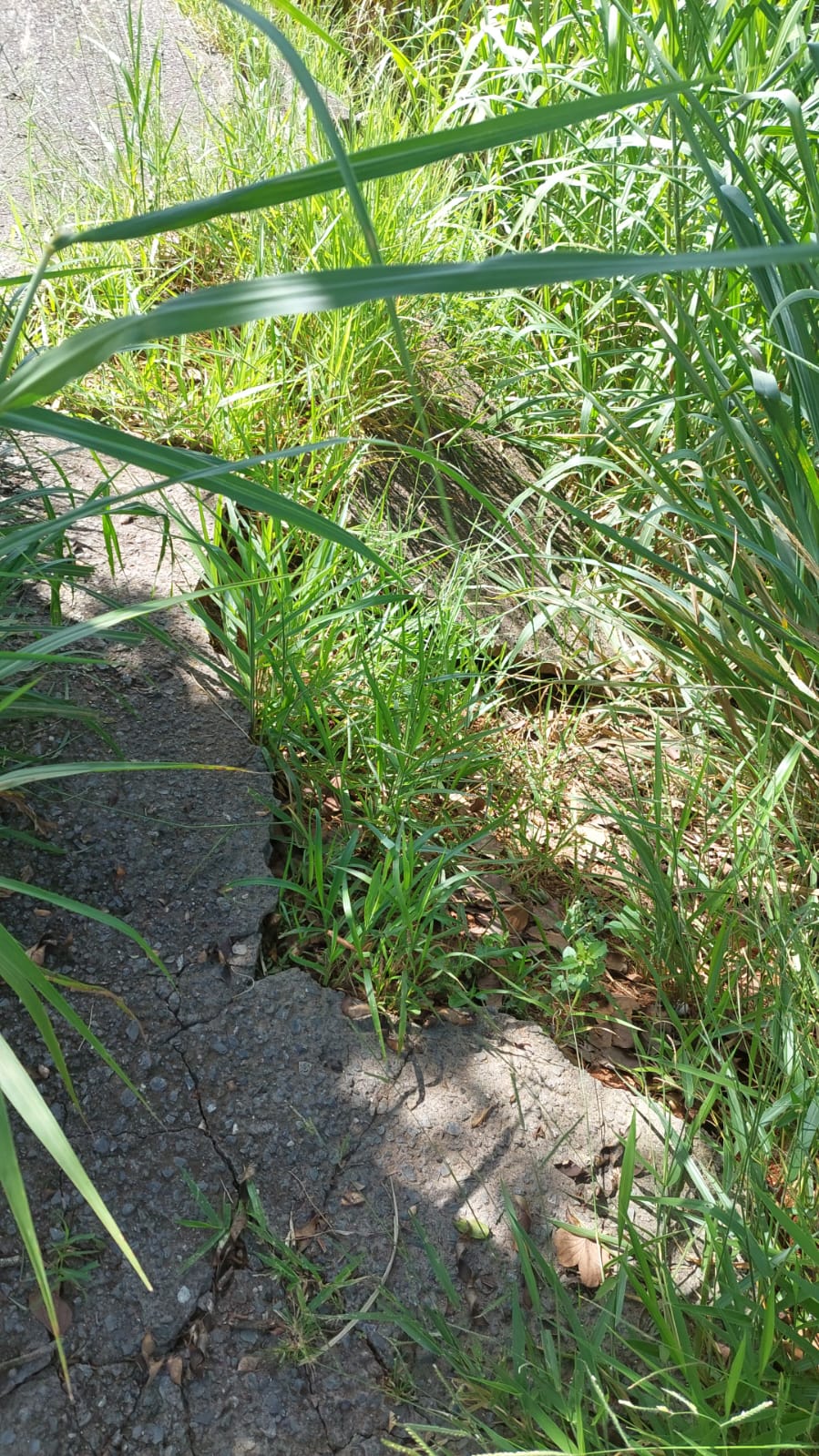 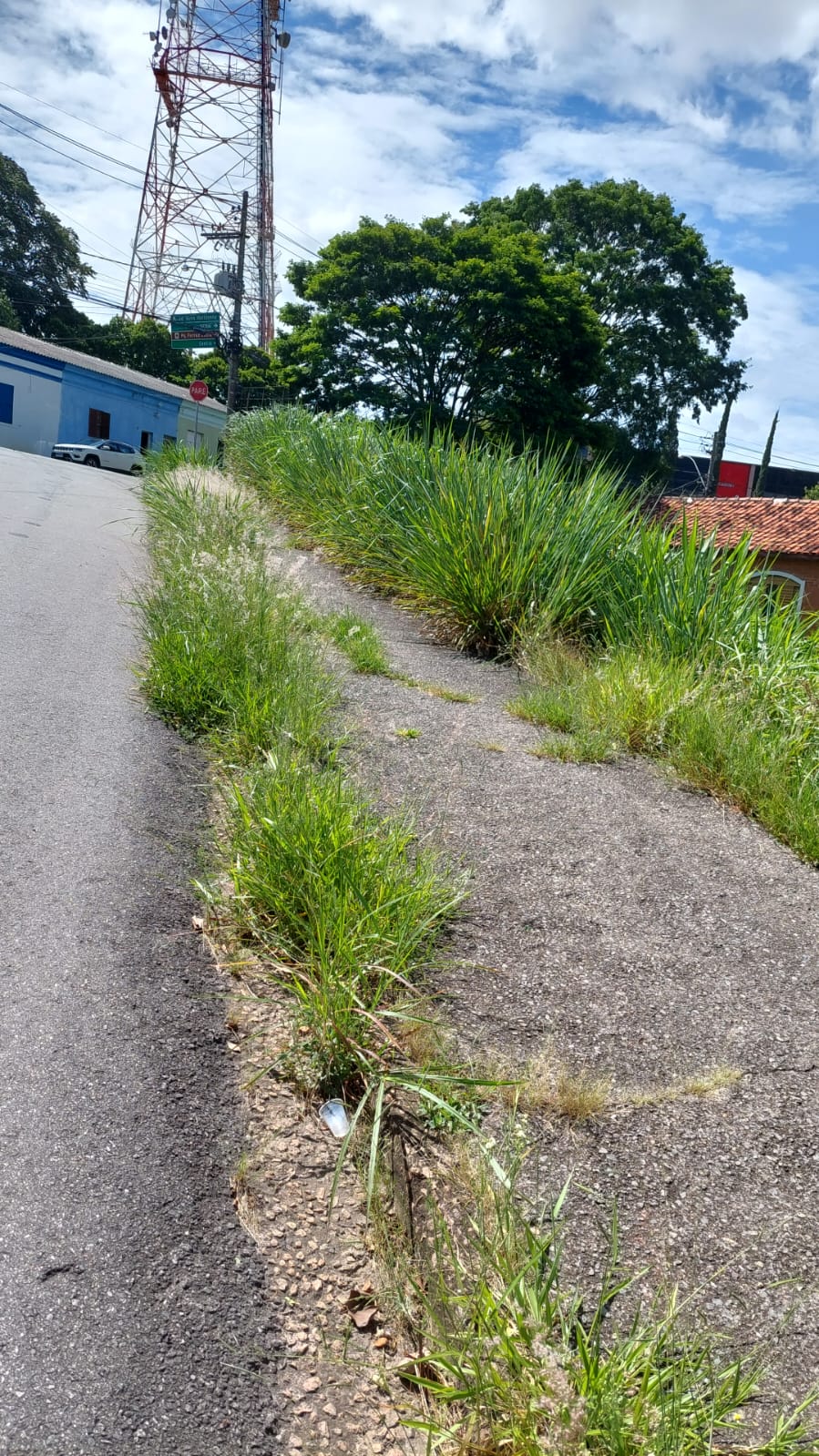 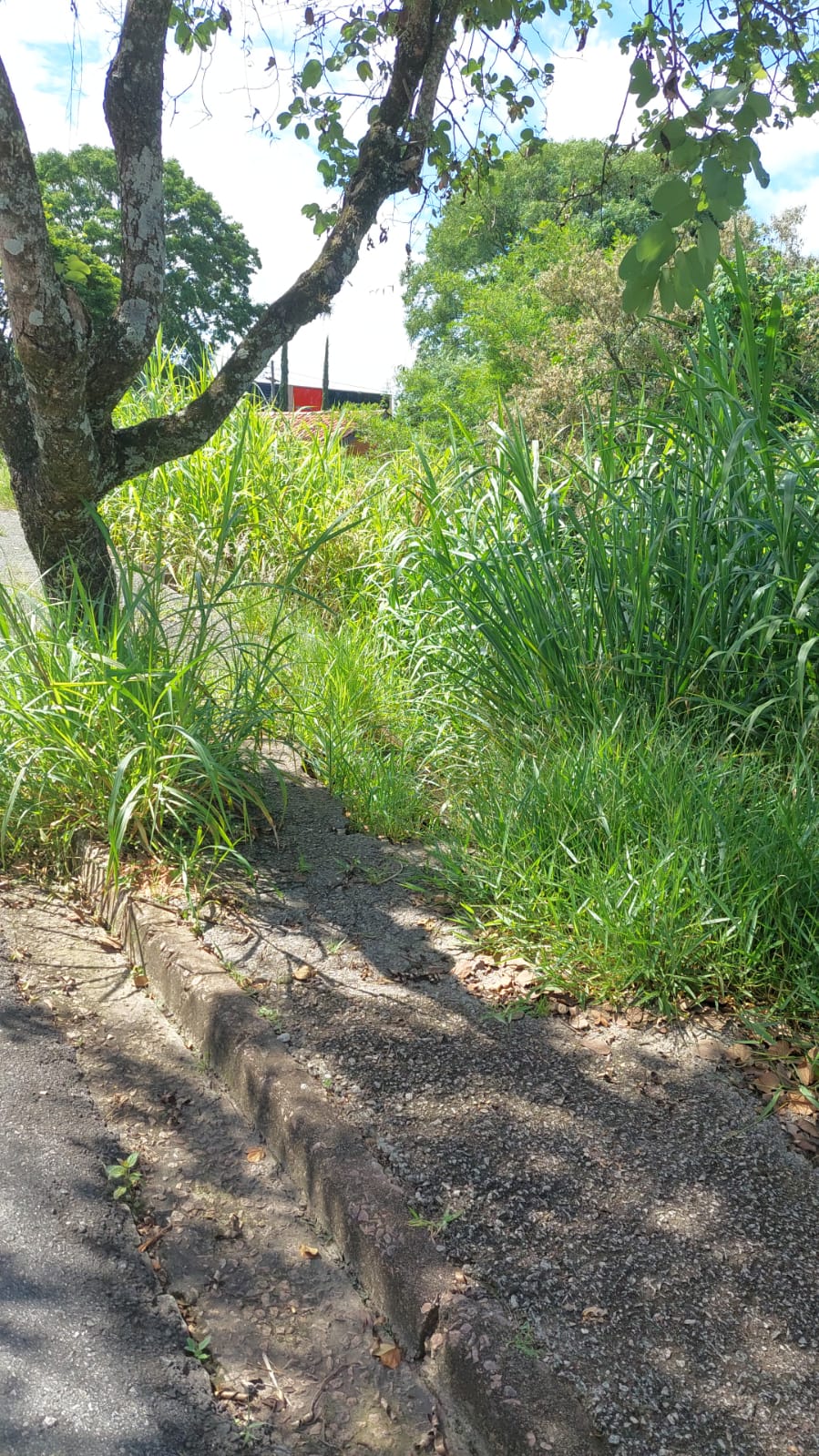 